Objednací listč. 72/23/1 Předmět objednávky 	Množství	Předpokl. cena Kč 	Celkem (s DPH): 	78 861,75 Kč Popis objednávky:RM č. usn. 1355/2023Termín dodání:  Bankovní spojení: ČSOB, a.s., č.ú.: 182050112/0300	IČ: 00251810	DIČ: CZ00251810Upozornění: 	Dodavatel je oprávněn vystavit fakturu až po řádném dokončení a předání díla.	Na faktuře uveďte číslo naší objednávky. Kopii objednávky vraťte s fakturou na adresu: Městský úřad Strakonice, Velké náměstí 2, 386 01 Strakonice, případně na e-mailovou adresu posta@mu-st.cz.Schválil:	Ing. Libuše Řeřábková	vedoucí odboru školstvíSprávce rozpočtu: 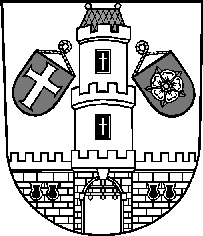 Město StrakoniceMěsto StrakoniceMěstský úřad StrakoniceOdbor školstvíVelké náměstí 2386 01 StrakoniceVyřizuje:Ing. Richard KozákTelefon:383 700 370E-mail:richard.kozak@mu-st.czDatum: 2. 10. 2023Dodavatel:ARCDATA PRAHA, s.r.o.Hybernská 1009110 00  PrahaIČ: 14889749 , DIČ: CZ14889749Systémová podpora (maintenance) pro SW ArcGIS na rok 202478 861,75